State of Delaware Government Support Services Messenger Services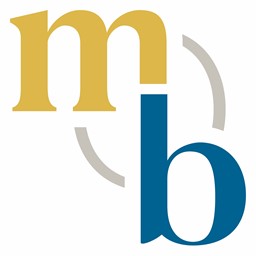 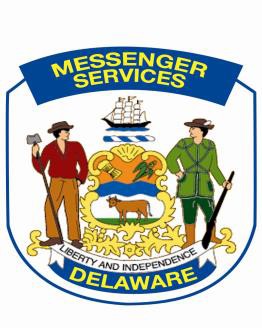 Request Form ForState Agency Postage Equipment / Meter Internal PurchasingRequesting agency is required to ensure equipment purchase interfaces with Messenger Service Business Manager Accounting Systems. Vendor pricing and interfacing capabilities are to be confirmed by requesting agency.Please list the name of the equipment that is to be purchased or upgraded:Special Mail Handling RequirementsReason(s) for the RequestPlease Email Completed Form to:  michael.russo@delaware.gov Date:       State Agency:       Contact Person:       Requested By:       Dept-Div-Sect:       Telephone #:       Title:       Equipment / Meter and Model #LeasePurchaseAnnual
Equipment CostAnnual
Maintenance Cost$     $     $     $     $     $     Average number of piece(s) you currently meter daily:For new request, how many piece(s) will you be metering:Total dollars of postage spent daily:$     Total dollars of postage spent monthly:$     Is there an increase of dollars and pieces listed above that are a result of mass mailings:       Is there an increase of dollars and pieces listed above that are a result of mass mailings:       Does your agency have any?        Yes:            No:  
If yes, please specify and explain in detail: